                        CALENDARIO EVALUACIONES MES DE JUNIO 2ºA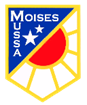 PROFESORA JEFE: ORIANA SAAVEDRA G.CURSO2ºAMESJunioFECHAASIGNATURACONTENIDOCONTENIDOINSTRUMENTO31-05-21Ingles-	Vocabulario sobre animales-	Uso de CAN/CAN´T-	Uso de tamaños-	Uso de acciones-	Vocabulario sobre animales-	Uso de CAN/CAN´T-	Uso de tamaños-	Uso de accionesFormulario04-06-21MATEMÁTICAEvaluación N° 1: Reconocer días, meses y años en el calendario.Ubicación del tiempo usando calendario.Evaluación N° 1: Reconocer días, meses y años en el calendario.Ubicación del tiempo usando calendario.PRUEBA FORMULARIO GOOGLE15-06-21LENGUAJEEvaluación N° 1:Leer independientemente diferentes tipos de textos demostrando comprensión lectora.Evaluación N° 1:Leer independientemente diferentes tipos de textos demostrando comprensión lectora.PRUEBA FORMULARIO GOOGLE17-06-21CIENCIAS NATURALESEvaluación N° 1:Características de animales invertebrados y su clasificación.Evaluación N° 1:Características de animales invertebrados y su clasificación.PRUEBA FORMULARIO GOOGLE18-06-21ARTES VISUALESEvaluación N° 1:Expresan emociones e ideas en trabajos de arte a partir de la utilización de materiales reciclados (Día del padre)Evaluación N° 1:Expresan emociones e ideas en trabajos de arte a partir de la utilización de materiales reciclados (Día del padre)TRABAJO PRÁCTICO21-06-21HISTORIAEvaluación N° 1:Conocer y explicar la importancia de algunas normas en el espacio público y privado necesarias para cuidar los espacios y pertenencias comunes.Identificar la labor que cumplen en beneficio de la comunidad servicios como los medios de transporte y de comunicación y el mercado, y algunas instituciones encargadas de proteger nuestro patrimonio cultural y natural.Evaluación N° 1:Conocer y explicar la importancia de algunas normas en el espacio público y privado necesarias para cuidar los espacios y pertenencias comunes.Identificar la labor que cumplen en beneficio de la comunidad servicios como los medios de transporte y de comunicación y el mercado, y algunas instituciones encargadas de proteger nuestro patrimonio cultural y natural.PRUEBA FORMULARIO GOOGLE22-06-21TECNOLOGIAEvaluación N° 1:Identificar objetos tecnológicos simples y compuestos.Evaluación N° 1:Identificar objetos tecnológicos simples y compuestos.PRUEBA FORMULARIO GOOGLE23-06-21MUSICAEvaluación N° 1:Cantar al unísono, cuidando la entonación, (himno del colegio)Evaluación N° 1:Cantar al unísono, cuidando la entonación, (himno del colegio)TRABAJO PRÁCTICO24-06-21Ed. FísicaContenidoCoordinación Psicomotriz Tren InferiorContenidoCoordinación Psicomotriz Tren InferiorLista de Cotejo25-06-21Ingles-	Participación en clases (mayo y junio)-	Exit Tickets                (mayo y junio)-	Participación en clases (mayo y junio)-	Exit Tickets                (mayo y junio)Lista de cotejo